Leoni’s President & CEO Dieter Bellé to retire early on 31 January 2018Termination of office mutually agreedNuremberg, 23 October 2017 – The Supervisory Board of Leoni AG and the Company’s President & CEO, Dieter Bellé, today agreed on his early departure from the Management Board effective 31 January 2018.Dieter Bellé thereupon, with the Supervisory Board’s understanding, resigned his mandate as member and chairman of the Management Board effective 31 January 2018 and will leave the Management Board at that time. The Supervisory Board intends to appoint a successor soon.Dr.-Ing. Klaus Probst, Chairman of the Supervisory Board, commented: “Following a string of challenges in the past few years, Dieter Bellé and his Management Board team prevailed in leading the Leoni Group back onto a track of success. On behalf of the Supervisory Board, I thank Mr Bellé for his many years of successful work for Leoni as well as for his great commitment.” (953 characters incl. blanks) Related illustration material can be downloaded next to this release at www.leoni.com/en/press/releases/details/leonis-president-ceo-dieter-belle-to-retire-early-on-31-january-2018/About the Leoni GroupLeoni is a global supplier of wires, optical fibers, cables and cable systems as well as related services for the automotive sector and further industries. Leoni develops and produces technically sophisticated products from single-core automotive cables through to complete wiring systems. Leoni’s product range also comprises wires and strands, standardised cables, special cables and cable system assemblies for various industrial markets. The group of companies, which is listed on the German MDAX, employs more than 82,000 people in 31 countries and generated consolidated sales of EUR 4.4 billion in 2016. In 2017, Leoni celebrates its 100 years anniversary. 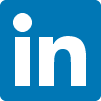 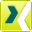 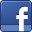 Contact person for journalistsSven SchmidtCorporate Public & Media RelationsLEONI AGPhone	+49 911 2023-467Fax	+49 911 2023-231E-mail	presse@leoni.com